Tarea de SociMartes, 26 de mayo.- Dibuja un mapa de España tamaño folio, parecido al que adjunto, y separa cada comunidad autónoma poniendo en el interior el nombre de las mismas. Luego puedes colorear cada comunidad de un tono diferente para distinguirlas bien (no es necesario que dibujes las banderas de cada comunidad pero no olvides poner el nombre de los mares y océanos que rodean nuestro país). Ánimo!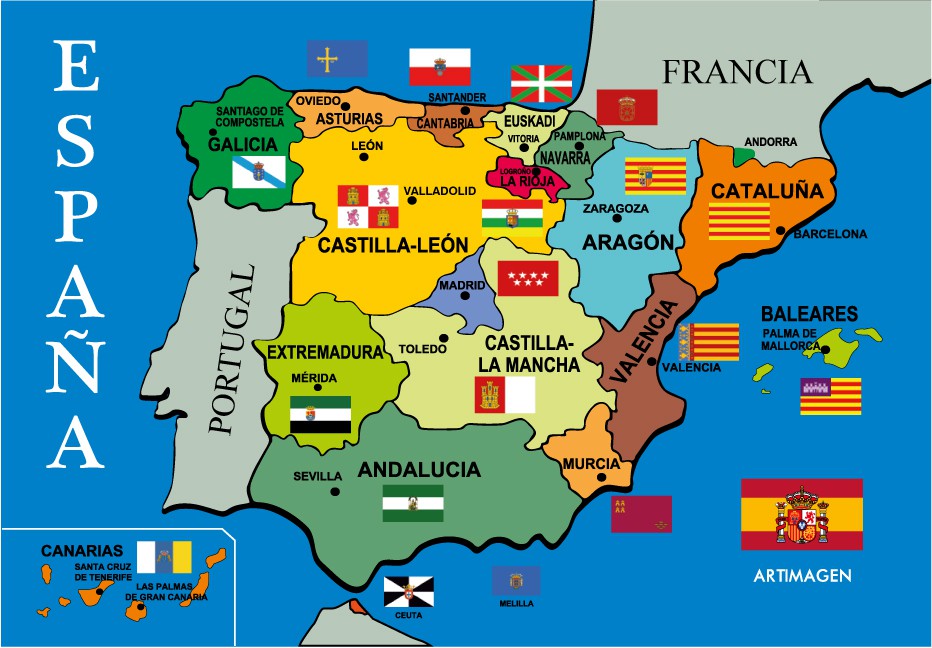 